ЗАХИРАЛРАСПОРЯЖЕНИЕ №17 от 01 июня 2023 года« О запрете реализации алкогольной и спиртсодержащей продукции в день «Защиты детей» 1 июня 2023 года.   В соответствии Закона Республики Бурятия от 15 ноября 2011 г № 2361-IV  «о некоторых вопросах правового регулирования в области производства и   оборота этилового спирта, алкогольной и спиртсодержащей продукции на  территории Республики Бурятия»:Запретить реализацию алкогольной и спиртосодержащей продукции       на территории сельского поселения «Аргада» 01 июня 2023 г. Контроль за исполнением  распоряжения оставляю за собой.Глава муниципального образованиясельское поселение «Аргада»                                                       Б.Б. Дондупов БУРЯАД РЕСПУБЛИКЫН ХУРУМХААНАЙ АЙМАГАЙ АРАГАТА ТОСХОНОЙ МУНИЦИПАЛЬНА   БАЙГУУЛАМЖЫН ЗАХИРГААН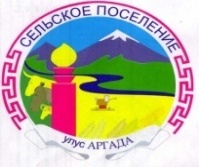 АДМИНИСТРАЦИЯ МУНИЦИПАЛЬНОГО ОБРАЗОВАНИЯ СЕЛЬСКОЕ ПОСЕЛЕНИЕ «АРГАДА» КУРУМКАНСКОГО РАЙОНА РЕСПУБЛИКИ БУРЯТИЯ671634, Республика Бурятия, с. Аргада, ул. Хышиктуева, 8,тел./факс (8-30149) 93-620, e-mail:admargada@yandexl.ru